                      Animal Use Protocol – Haired/Hooved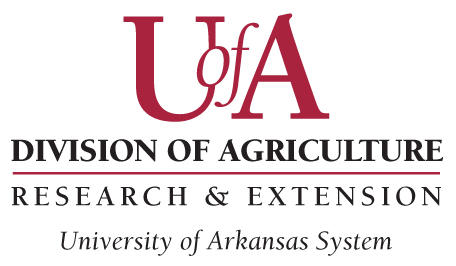 Instructions:This is a Microsoft Work (MSWord) “form”.  Use MSWord to fill in the information asked for in either the blank(s) or box provided.  You can put as much information in the blanks or boxes as needed.  Please do not submit this form as a PDF.Submit an electronic copy (please do not send a scanned copy) in MSWord format of your completed protocol to agiacuc@uark.edu.  Submissions received by the Ag-IACUC Administrator from the email address of the PI are considered signed.  No other form of submission is accepted.Failure to follow these instructions and adequately fill out the required information may result in the protocol being returned.The PI is responsible for ensuring that any additional information/approval from EHS, IRB, IBC, etc. (if necessary) is included with this submission.  Failure to do so may cause a delay in protocol approval.The deadline for getting this form to agiacuc@uark.edu is 12:00 midnight on the SECOND MONDAY of every month.Online training will be verified.  If training records cannot be found for any individual listed, the submission will not be considered until the training is complete.Project/Protocol Title:  Requested Project Length (3-year maximum):  Funding Source (Check all that apply):  NIH	  NSF    USDA    Private Industry    U of A    State of Arkansas    Other:  Personnel:	Instructions:PI is responsible for ensuring all individuals with direct animal contact are appropriately trained prior to working independently or unsupervisedPersons preforming euthanasia must show documented training and follow-up	 Mandatory online training Information (www.aaesbusinessoffice.uada.edu/agiacuc/Forms)		All individuals with direct animal contact or responsibilities regarding animals outlined within 			this proposal must take the following prior to Committee review:“Working with the IACUC” for Researchers, Animal Technicians, Research Administration/staff and Students working with animalsPrincipal Investigator:      Contact Phone:  Email:  Department:  Experience with species listed in AUP*?				  Yes    No   Responsible for euthanasia within your Experimental Design:		  Yes	  No	  NA	Personnel -	(Please list all personnel with direct animal contact or animal responsibilities):Name:Experience with species listed in AUP*?				  Yes    No   Responsible for euthanasia within your Experimental Design:		  Yes	  No	  NA	*No individual should work unsupervised until deemed competent.  All animal related training is the responsibility of the PI.Species utilized:	Common name(s):    Cattle    Sheep    Goat    Horse     Llama			        Swine    Other:				Gender(s):    Male     Female     Both	Age(s):  Lay Statement (100-300 words) - 	Instructions:		Please provide in lay language:A concise, but specific statement of the scientific objective for the proposed research.  The rationale behind the objective.The species to be used.A quick overview of the procedures to be followed.Lay Statement Narrative (Comprehensible to a non-scientist!): Experimental Design -   	Instructions:  Provide an overview of the Experimental Design.  Please include:A table/list/chart indicating:Treatment/control groups and numbers of animals per group/penA schedule or timetable of the treatments Duration of treatmentsExperimental Design narrative:  Requested Number of animals:Justification for Number (Why are you requesting the number you selected?): Post-study fate of animals -   			  Return to flock/herd			  Processing			  Euthanasia (study related – does not include unexpected occurrence)					  Overdose of anesthetic					Agent:  					Dose:  					Route:  						  Physical Means without anesthesia (must be justified)					Method:  				  Physical Means with anesthesia					Method:  				  Other					Method:  Housing - 	Feed:		  Nutritionally complete		  Nutrient deficient		  ad libitum 		  Restricted (Please describe – this includes standard practices)	Water:		  ad libitum		  Other (Please describe)	Housing type:		  Pasture			Size:			Density:			Additional Comments:		  Pen			Size:			Density:			Additional Comments:		  Metabolic Cage/pen			Size:			Density:			Additional Comments:		  Other:	Minimum planned observations/care (as applicable):	Location:      		  Physiology/Parasitology Farm      		  North Farm	              			          			  Equine Pavilion			  Livestock Barn			  Pastures			  Off-site Nursery			  Metabolic/Calf Barn			  Dorper/Llama Barn      		  Savoy - Cattle			 Stocker			 Cow/Calf		  Savoy – Swine			  Sow			  Grow/Fin		  Batesville		  Hope      		  Other:  						Surgical Procedures:	  None	  Non-survival surgery (euthanasia will be administered before recovery from anesthesia)	  Survival Surgery (Must be clearly described in Experimental Design)Non-surgical (Invasive) Procedures:	  None	  Blood collection		Site:  			Needle Gauge:  		Frequency:  		Volume:  Gavage		Method:		Frequency:  		Volume:  	  Exposure of living animal to a hazardous, toxic and/or radioactive substance		Substance name:  		Route of Administration:  		Dose:  		Frequency:  		Volume:  	  Exposure of a living animal to an infectious agent		Agent Name:  		Means of Exposure:  		Dose/Volume:  		Frequency:  	  Immunization Protocol (Does not include standard preventive vaccines)		Injection Site:  		Volume per Site:  		Frequency of Injection:  		Adjuvant Used:  		Method:  	  Other 		Describe:  Non-Surgical (Non-Invasive) Procedures:	  None	  Prolonged Restraint		Method:  		Duration:  		Frequency:  		Procedure by which adapted to restraint device:  			  Abnormal Environment (Departure from normal housing conditions)		Temperature:  		Humidity:  		Lighting:  		Duration:  		Hypobaric/Hyperbaric conditions:  		Flooring:  		Other:  	  Aversive Stimuli		Type:  		Intensity:  		Duration:  		Justification:  	  Food/Water Deprivation (Note:  Food and/or water removal for 24 hours prior to surgery or as 				standard procedure per Ag-Guide is not considered to be food/water deprivation.)		Duration:  		Frequency:  		Extent (Total/partial):  		Methods to Monitor Distress:  	  Use of Death (without euthanasia) as study/procedure endpoint (Note:  Provide justification in 				the abstract and/or experimental design as to why an earlier endpoint is not acceptable)	  Other:		Describe:Unexpected illness and/or injuryIf an animal becomes unexpectedly injured or ill during this project, please specify how you will determine if and when euthanasia will be used to relieve suffering.		Please describe criteria and method to be utilized:		Person responsible for euthanasia (unexpected/unanticipated):Disposal of Remains		  Incineration		  Composting		  Rendering  	    	  Other (Describe): Statement of Compliance: As the individual responsible (Principal Investigator) for this research and/or teaching project (please check),	  I confirm:That I have completed the CITI training module “Working with the IACUC” for Researchers, Animal Technicians, Research Administration/staff and students working with animals.That all individuals involved with the animals used in this project will complete the above CITI training module and will be instructed in the humane care, handling, and use of animals, prior to any participation in the project, and I will have reviewed their qualifications.That the well-being of the animals used in this study has been considered in the designing of this proposal.That alternatives (if possible) to the use of live animals for this proposal have been considered.   I certify:That the research proposed herein does not unnecessarily replicate previously published studies.That this proposed research has the potential for novel finding(s) for animal agriculture and/or agricultural animal wellbeing.Procedures involving animals are designed and performed with due consideration of their relevance to human or animal health, the advancement of knowledge, or the good of society.  	  I agree:Not to proceed with any portion of the project or purchase animals until I received written approval from the University of Arkansas – Division of Agriculture Institutional Animal Care and Use Committee (Ag-IACUC).That no substantive change(s) will be made in the items contained in this proposal without prior written notification to and approval by the Ag-IACUC.To allow inspection of my research facilities by members of the Ag-IACUC and the Animal Welfare Veterinarian and to comply promptly if informed of any violations of the University of Arkansas – Division of Agriculture’s Policy on Animal Care and Use.	  I understand:That failure to comply with the above may, ultimately, lead to revocation of my privileges to conduct animal research at the University of Arkansas – Division of Agriculture.Protocols received by the Ag-IACUC Administrator from the email address of the PI are considered signed.  No other form of submission is accepted.References:Animal Welfare Act and Regulations (USDA/APHIS) https://www.aphis.usda.gov/animal_welfare/downloads/AC_BlueBook_AWA_508_comp_version.pdfGuide for the Care and Use of Agricultural Animals in Research and Teaching (Ag Guide) https://www.adsa.org/Portals/0/SiteContent/docs/AgGuide4th/Ag_Guide_4th_ed.pdfAVMA 2020 Guidelines for Euthanasiahttps://www.avma.org/sites/default/files/resources/euthanasia.pdfGuide for the Care and Use of Laboratory Animals (The Guide) https://grants.nih.gov/grants/olaw/guide-for-the-care-and-use-of-laboratory-animals.pdfPublic Health Service Policy on Human Care and Use of Laboratory Animals https://olaw.nih.gov/sites/default/files/PHSPolicyLabAnimals.pdfUS Government Principles for the Utilization and Care of Vertebrate Animals Used in Testing, Research, and Training https://olaw.nih.gov/policies-laws/gov-principles.htmCommon Industry Standards